CHIMICA ORGANICA E BIOCHIMICAClasse quartaEsperienza N° 4Resorcinolo - Anidride Ftalica - Acido Solforico 2M – Acetone - Etere dietilico - Soluzione satura di cloruro di sodioSodio solfato anidro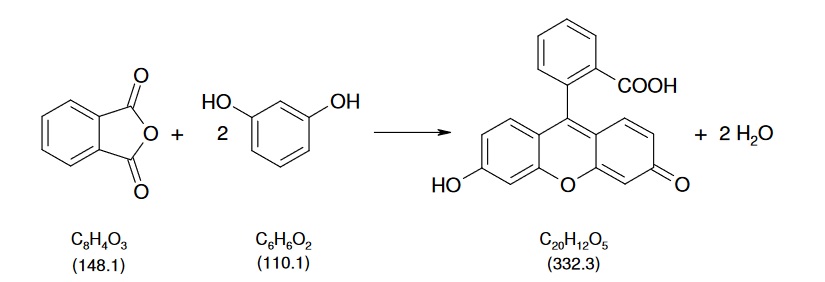 Miscelare in una provetta da 15 cm 0.3 gr di resorcinolo e 0,2 gr di anidride ftalica; aggiungere 6 gocce (non oltre) di acido solforico 2M ed agitare lentamente senza riscaldare (usando un ancoretta magnetica piccola poggiando la provetta sull’agitatore, fino al colore rosso);dopo al dissoluzione porre nel bagno a olio (beker da 100 mL temp. 180-200°C);successivamente raffreddare per cinque minuti, quindi si aggiungono 10 mL di acetone e si pone in agitazione per 10 minuti: la soluzione assume un colore giallo e si osserva la dissoluzione della fluoresceina (se non dovesse accadere si aggiungono altri 5 mL di acetone (non superare i 25 mL in tutto);la soluzione si porta in un beker da 100 mL a caldo onde far evaporare l’acetone (lavorare sotto cappa);il residuo secco si riprende con 30 mL di etere dietilico e 2 mL di acqua (per solubilizzare l’acetone), si pone ad agitare fino a completa dissoluzione del solido;nella fase successiva si trasferisce in imbuto separatore con 15 mL di acqua si agita, quindi si elimina l’acqua di lavaggio; successivamente si aggiungono 10 mL di soluzione satura di cloruro di sodio;separare ancora le due fasi mediante l’imbuto ed eliminare le acque di lavaggio;recuperare la fase organica in un beker ed aggiungere una spatolata di Na2SO4 anidro;lasciare riposare qualche minuto agitando occasionalmente il beker, e quindi filtrare per gravità su filtro a pieghe dentro un pallone da 250 mL;portare a bagnomaria fino a completa evaporazione: il prodotto è un solido colore arancio solubile in basi e insolubile in acqua.